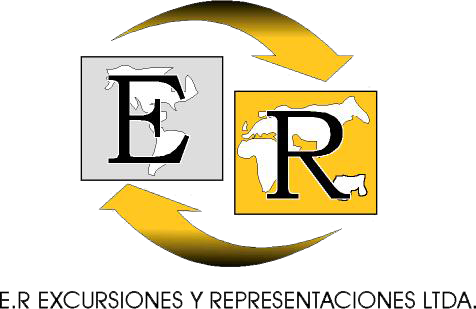 PLAN BARICHARA 2023ALTA TEMPORADASemana Santa (Abril 1-9) / Puentes Festivos / Semana De Receso Octubre 7-16 / Diciembre 16 2023 - Enero 1 2024EL PRECIO INCLUYE:Alojamiento 2 Noches / 3 Días en el Hotel seleccionado en acomodación seleccionada.Desayuno (2) por paxEntrada Panachi + teleférico Tarjeta de Asistencia médica COLASISTENCIAIva de alojamiento Uso de facilidades del hotel seleccionado EL PRECIO NO INCLUYE:Gastos de índole personal: bar, lavanderíaAlimentación no descritaEntradas no descritasCompras Tiquetes aéreosVALOR DEL PLAN POR PERSONANOTAS AL PLANParque Panachi en baja temporada abre de Miércoles a DomingoNiños gratis compartiendo cama con sus padres OPCIONALESNOTASDisponibilidad sujeta a cupos al momento de reservarTarifa aplica para MINIMO 2 personas en caso de variar se deberá recotizarServicios cotizados, comprados y NO tomados NO son rembolsablesTARIFAS DE ALTA TEMPORADATARIFAS SUJETAS A CAMBIOS SIN PREVIO AVISO POR AJUSTES TARIFARIOS O TRIBUTARIOSTarifas sujetas a cambios y/o modificaciones sin previo avisoPenalidades por cancelaciones: Hasta 15 días antes 70%    Hasta  8 días antes  80%    Hasta  3 días antes  90%    NO SHOW:	            100%HOTELDOBLETRIPLECHD (0-6)TERRA BARICHARANoche Adicional$647.000$266.000$573.000$229.000$141.000$13.000MISION SANTA BARBARANoche Adicional$608.000$247.000$547.000$216.000$161.000$23.000NUBE POSADANoche Adicional$642.000$206.000$547.000$169.000$141.000$13.000ALEJANDRIA BARICHARANoche Adicional$562.000$175.000$511.000$155.000$176.000$26.000TRASLADO1-4PAX5-11PAXAeropuerto / Hotel o viceversa $554.000$969.000